Union internationale de coopération en matière de brevets(Union du PCT)AssembléeQuarante-septième session (20e session ordinaire)Genève, 5 – 14 octobre 2015Questions concernant l’Union de Lisbonne : proposition des États-Unis d’Amérique à l’intention de l’Assemblée de l’Union internationale de coopération en matière de brevetsDocument établi par le Bureau internationalDans une communication datée du 3 septembre 2015, reproduite dans l’annexe du présent document, la délégation des États-Unis d’Amérique a demandé notamment que son document intitulé “Questions concernant l’Union de Lisbonne” soit diffusé en tant que document de travail pour examen à la quarante-septième session (20e session ordinaire) de l’Assemblée de l’Union du PCT.L’Assemblée de l’Union du PCT est invitée à examiner la communication contenue dans l’annexe du présent document.[L’annexe suit]Traduction d’une lettre datée du 3 septembre 2015	adressée par : 	Mme Deborah Lashley-Johnson
Attaché pour les questions de propriété intellectuelle
Mission permanente des États-Unis d’Amérique auprès de l’Organisation mondiale du commerce	à : 	M. Francis Gurry
Directeur général
Organisation Mondiale de la Propriété Intellectuelle (OMPI)Monsieur le Directeur général,En vertu de l’article 5.4) des Règles générales de procédure de l’OMPI figurant dans la publication n° 399 (FE) Rev.3 de l’OMPI, les États-Unis d’Amérique demandent que les propositions ci-après soient inscrites au projet d’ordre du jour de la cinquante-cinquième série de réunions des assemblées des États membres de l’OMPI (qui se tiendra à Genève du 5 au 14 octobre 2015), en tant que propositions à examiner au titre des points correspondants de l’ordre du jour ou en tant que nouveaux points de l’ordre du jour, selon ce qui convient :Assemblée de l’Union du PCT : questions concernant l’Union de Lisbonne;Assemblée de l’Union de Madrid : questions concernant les unions de Madrid et de Lisbonne;Assemblée générale de l’OMPI : questions concernant le Comité permanent du droit des marques, des dessins et modèles industriels et des indications géographiques;Assemblée générale de l’OMPI : questions concernant l’administration de l’Acte de Genève de l’Arrangement de Lisbonne;  etAssemblée générale de l’OMPI : questions concernant le Comité intergouvernemental de la propriété intellectuelle relative aux ressources génétiques, aux savoirs traditionnels et au folklore (IGC).Les États-Unis d’Amérique demandent également que le projet d’ordre du jour (document WO/55/1 Prov.2) soit remanié de sorte que le point relatif aux “Services mondiaux de propriété intellectuelle” (points 19 à 23 de l’ordre du jour), auquel se rapporte principalement le budget de l’OMPI, figure avant celui intitulé “Programme, budget et questions de supervision” (points 10 et 11 de l’ordre du jour).Je vous saurais gré de bien vouloir me faire parvenir un exemplaire de la version révisée du projet d’ordre du jour dans laquelle les points susmentionnés auront été ajoutés et l’ordre du jour remanié conformément à la présente demande.Veuillez agréer, Monsieur le Directeur général, l’assurance de ma considération distinguée.(Signé par : Mme Deborah Lashley-Johnson
Attaché pour les questions de propriété intellectuelle
Mission permanente des États-Unis d’Amérique auprès de l’Organisation mondiale du commerce)Pièces jointesQuestions concernant l’Union de LisbonneProposition des États-Unis d’Amérique à l’intention de 
l’Assemblée de l’Union internationale de coopération en matière de brevetsLes États-Unis d’Amérique proposent, pour examen à la quarante-septième session (20e session ordinaire) de l’Assemblée de l’Union internationale de coopération en matière de brevets (ci-après dénommée “Union du PCT”) (PCT/A/47), une décision demandant que les recettes provenant des taxes du PCT et le fonds de réserve de l’Union du PCT ne soient pas utilisés pour financer les dépenses directes ou indirectes de l’Union de Lisbonne, sauf autorisation expresse de l’Union du PCT.L’Union de Lisbonne affiche un déficit financier depuis de nombreuses années, si ce n’est depuis sa création.  Outre le déficit cumulé en ce qui concerne ses propres dépenses directes, l’Union de Lisbonne n’a pas ou très peu contribué aux dépenses communes aux unions.  Qui plus est, contrairement à l’Union du PCT, les parties contractantes de l’Arrangement de Lisbonne concernant la protection des appellations d’origine et leur enregistrement international (ci-après dénommé “Arrangement de Lisbonne”) n’ont jamais versé de contributions à l’Union de Lisbonne ou constitué un véritable fonds de réserve ou fonds de roulement afin de financer les dépenses relatives à l’Arrangement de Lisbonne ou sa part des dépenses indirectes de l’Organisation Mondiale de la Propriété Intellectuelle (OMPI).  Les rapports établis par l’OMPI 
concernant les opérations financières de l’Union de Lisbonne ne donnent pas une idée précise des finances de cette union.  Pour certaines années, le budget ne présente pas les recettes et les dépenses de l’Union de Lisbonne.  Cependant, le rapport sur le programme et budget de l’OMPI présente à nouveau les recettes et les dépenses du système de Lisbonne à partir de 2008, chiffres qui montrent que le système de Lisbonne a accumulé un déficit substantiel.  Pour 2014, le déficit enregistré en ce qui concerne les recettes et les dépenses s’élevait à 531 000 francs suisses.  Les membres de l’Union de Lisbonne ont attribué ce déficit aux réunions organisées aux fins de la révision de l’Arrangement de Lisbonne, mais la question du déficit de l’Union de Lisbonne est bien antérieure au processus de révision.  En 2014, lorsque le Secrétariat a proposé la première augmentation des taxes de Lisbonne depuis 1994, il a clairement indiqué dans sa proposition : “les recettes provenant des taxes sont loin d’être suffisantes pour couvrir les dépenses occasionnées au Bureau international par le fonctionnement du service de l’enregistrement international du système de Lisbonne : 98% des recettes de l’Union de Lisbonne proviennent de sources autres que les taxes, notamment de sa part dans les recettes diverses de l’Organisation”.Au fil des années, le déficit de l’Union de Lisbonne n’a pas été financé par les principales ressources indiquées à l’article 11.3) de l’Arrangement de Lisbonne : le montant des taxes n’a pas augmenté en 20 ans et les contributions des parties contractantes requises en vertu du traité n’ont jamais été réexaminées depuis l’entrée en vigueur du traité en 1966, et ce malgré le fait que l’article 11.4)b) stipule que “[l]e montant de cette taxe est fixé de manière à ce que les recettes de l’Union particulière soient, normalement, suffisantes pour couvrir les dépenses occasionnées au Bureau international par le fonctionnement du service de l’enregistrement international sans qu’il soit recouru au versement des contributions mentionnées à l’alinéa 3)v) ci-dessus.”  En vertu de l’article 11.4)a), il appartient au Directeur général de proposer des augmentations des taxes et à l’Assemblée de l’Union de Lisbonne de les adopter.Ce déficit permanent et croissant aurait été financé par des ressources autres que celles indiquées à l’article 11.3) de l’Arrangement de Lisbonne.  Nous sommes conscients que le déficit de l’Union de Lisbonne est financé par le système du Traité de coopération en matière de brevets (PCT) et le système de Madrid concernant l’enregistrement international des marques (ci-après dénommé “système de Madrid”).  Nous sommes très préoccupés de constater que ce régime de financement du déficit est contraire aux obligations découlant du PCT.Selon la pratique de l’Organisation, qui consiste à répartir les dépenses indirectes (dépenses communes) en fonction de la “capacité de paiement” de chacune des unions, les unions dont les résultats sont insuffisants ne sont pas tenues responsables de leurs dépenses indirectes et celles dont les résultats sont bons, comme les unions du PCT et de Madrid, sont forcées de verser un montant conséquent qui inclut toutes les dépenses indirectes des unions, y compris des dépenses qui ne présentent pas “d’intérêt” pour l’Union du PCT selon les termes utilisés à l’article 57 du PCT.  L’article 57.1) du PCT prévoit que l’Union du PCT contribue aux dépenses communes aux unions, c’est-à-dire aux “dépenses qui ne sont pas attribuées exclusivement à l’Union, mais également à une ou plusieurs autres unions administrées par l’Organisation”, et que la part de l’Union dans ces dépenses communes est “proportionnelle à l’intérêt que ces 
dépenses présentent pour elle”.  Or, le programme et budget définit les “dépenses communes” pour l’Union du PCT d’une manière incompatible avec l’article 57, car les dépenses directes et indirectes de l’Union de Lisbonne, qui ne peuvent pas être considérées comme une dépense commune à l’Union du PCT ou à l’Union de Madrid, ont été réparties presque entièrement entre ces unions.En décidant de se passer de l’avis du Comité de coordination en 2014, les membres de l’Assemblée de l’Union de Lisbonne ont considéré que ses actes n’intéressaient pas les autres unions.  L’Union de Lisbonne ne peut pas maintenant adopter une position contraire simplement dans le but de recevoir les excédents de recettes du PCT.Lorsqu’une union qui génère des revenus est considérée par le Bureau international comme étant dans “l’incapacité de payer” ses propres dépenses directes et indirectes du fait qu’elle refuse de remplir les conditions financières prévues par son propre arrangement et que le Bureau international ne parvient pas à gérer le budget de cette union, celle-ci ne devrait pas avoir droit à une part égale des recettes générées et maintenues par les autres unions.  Par conséquent, si l’Arrangement de Lisbonne “n’intéresse pas” les autres unions, comme l’ont expressément indiqué les membres de l’Union de Lisbonne en 2014 lorsqu’ils ont décidé de convoquer une conférence diplomatique à composition limitée en pensant, à tort, qu’elle serait financée par les budgets des autres unions, les budgets de ces autres unions ne devraient pas servir à financer les opérations de l’Union de Lisbonne.L’Assemblée de l’Union du PCT est invitée à se prononcer sur la décision demandant que les recettes provenant des taxes du PCT et le fonds de réserve de l’Union du PCT ne soient pas utilisés pour financer les dépenses directes ou indirectes de l’Union de Lisbonne, sauf autorisation expresse de l’Union du PCT.[Fin de l’annexe et du document]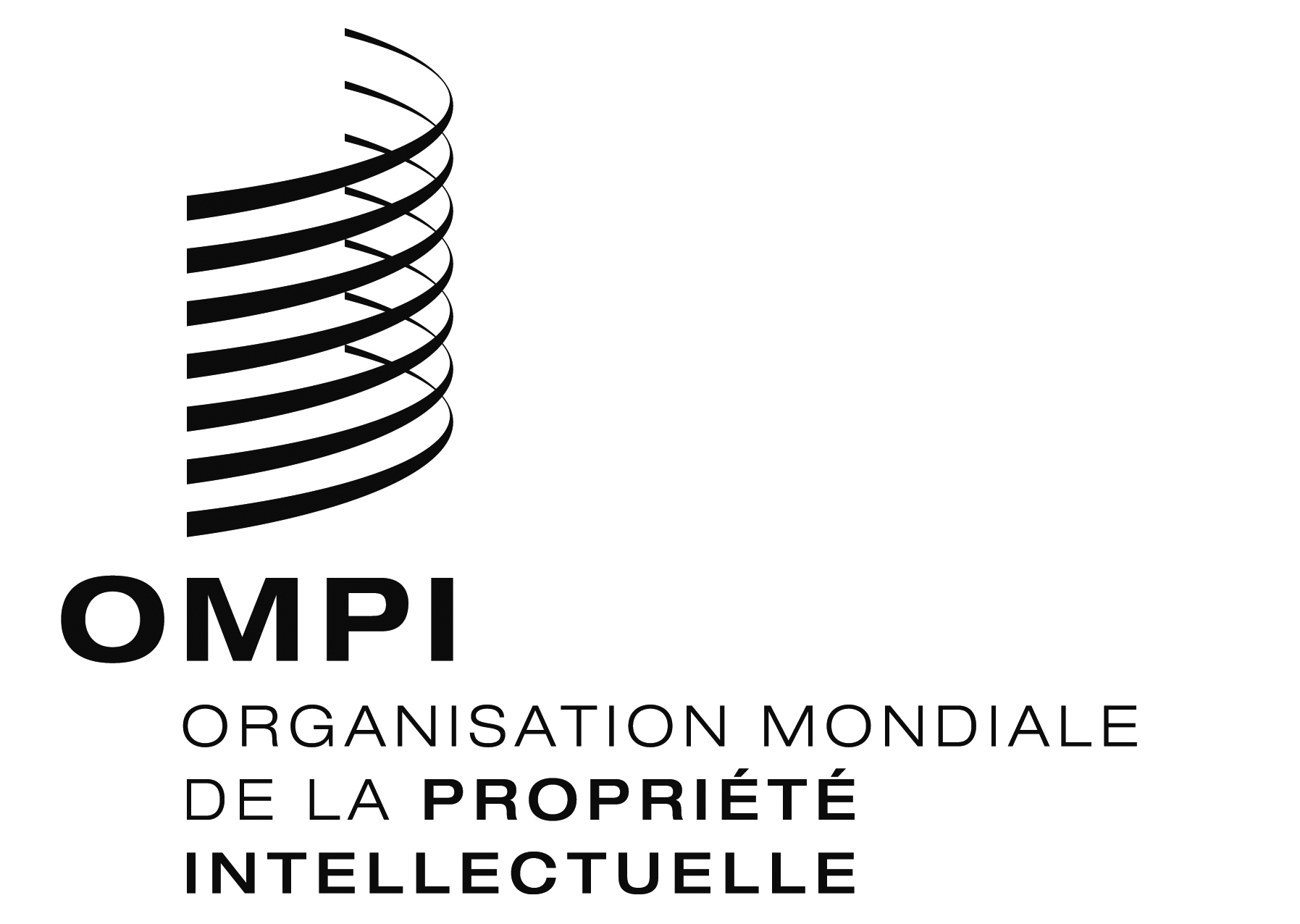 FPCT/A/47/8PCT/A/47/8PCT/A/47/8ORIGINAL : anglaisORIGINAL : anglaisORIGINAL : anglaisDATE : 4 septembre 2015DATE : 4 septembre 2015DATE : 4 septembre 2015